Додаток 5до рішення виконавчого комітетуМиргородської міської радивід «22» травня 2024 року № 267Керуюча справамивиконавчого комітету				                    Антоніна НІКІТЧЕНКО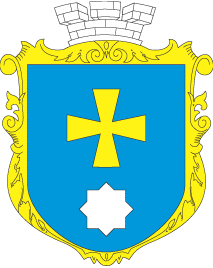 МИРГОРОДСЬКА МІСЬКА РАДАВИКОНАВЧИЙ КОМІТЕТМИРГОРОДСЬКА МІСЬКА РАДАВИКОНАВЧИЙ КОМІТЕТІнформаційна картаПризначення державної допомоги на дітей одиноким матерямІК 3-1-500150*1.Орган, що надає послугуУправління соціального захисту населення Миргородської міської ради2.Місце подання документів та отримання результату послугиВідділ «Центр надання адміністративних послуг» виконавчого комітету Миргородської міської ради вул. Гоголя,171/1,  тел/факс (05355) 5-03-18http://myrgorod.pl.uae-mail: cnap_mirgorod@ukr.netВіддалені робочі місця відділу «Центр надання адміністративних послуг» виконавчого комітету Миргородської міської ради у сільських населених пунктах понеділок-четвер з 800 до 1700 п’ятниця з 800 до 1545перерва з 1200 до 12453.Підстава для отриманняФакт народження дитини одинокою матір’ю; смерть одного з батьків дитини, та неотримання на неї пенсії або державної соціальної допомоги4.Перелік документів, необхідних для надання послуги та вимоги до них 1) заява про призначення усіх видів соціальної допомоги за формою, затвердженою наказом Міністерства соціальної політики України від 09.01.2023 №3 (заповнюється на підставі оригіналу паспорту та довідки про присвоєння реєстраційного номеру облікової картки платника податків);2) декларація про доходи та майновий стан осіб, які звернулися за призначенням усіх видів соціальної допомоги, що складається за формою, затвердженою наказом Міністерства соціальної політики України від 19.09.2006 №345 (в декларації зазначається інформація про склад сім’ї заявника);3) витяг з Державного реєстру актів цивільного стану громадян про державну реєстрацію народження дитини, виданий відділом державної реєстрації актів цивільного стану, або довідка про народження, видана виконавчим органом сільської, селищної, міської рад, із зазначенням підстави внесення відомостей про батька дитини до актового запису про народження дитини відповідно до абзацу першого частини першої статті 135 Сімейного кодексу України, або документ про народження, виданий компетентним органом іноземної держави, в якому відсутні відомості про батька, за умови його легалізації в установленому законодавством порядку;4) копія свідоцтва про народження дитини (з пред’явленням оригіналу);5) усиновлювачі подають також копію рішення про усиновлення;6) заява про виплату грошової допомоги, видана уповноваженою банківською установою. Додатково подаються:- довідка про доходи ‒ у разі зазначення в декларації доходів, інформація про які відсутня в ДПС, Пенсійному фонді України, фондах соціального страхування тощо та згідно до законодавством не може бути отримана за відповідним запитом органу соціального захисту населення. У разі неможливості підтвердження таких доходів довідкою до декларації додається письмове пояснення із зазначенням їх розміру;- мати (батько) дітей у разі смерті одного з батьків, які не одержують на них пенсію в разі втрати годувальника або соціальну пенсію, подають копію свідоцтва про смерть одного з подружжя та довідку про те, що вони не одержують на дітей зазначені пенсії;- якщо одинока мати народила дитину за межами України і не може подати документ, який підтверджує той факт, що вона є одинокою матір’ю, рішення про призначення їй державної допомоги на дітей одиноким матерям приймається органом соціального захисту населення на підставі висновку про початкову оцінку потреб дитини та сім’ї, наданого центром соціальних служб для сім’ї, дітей та молоді із зазначенням інформації про факт проживання дитини з матір’ю, і документа про народження дитини легалізованого в установленому порядку, якщо інше не передбачено міжнародними договорами України;- довідка навчального закладу (у випадку навчання дітей за денною формою у закладах загальної середньої, професійної (професійно-технічної) фахової передвищої та вищої освіти до закінчення такими дітьми навчальних закладів, але не довше ніж до досягнення  ними 23 років).Копії документів завіряються посадовою особою центру надання адміністративних послуг, яка/який прийняв  заяву.При розрахунку допомоги враховуються доходи за попередні шість місяців що становлять два квартали, що передують місяцю, який передує місяцю звернення за призначенням допомоги на дітей одиноким матерям.5. Оплата Безоплатно6.Результат послугиПовідомлення про призначення допомоги або мотивована відмова у призначенні 7. Термін виконанняНе пізніше 10  днів після надходження заяви зі всіма необхідними документами, відомостей з Державних реєстрів (за умови подання повного пакету документів)*. *  У разі подання неповного та невідповідного пакету документів строк може бути продовжено до 30 календарних днів та 10 днів для прийняття рішення. 8.Спосіб подання документів/ отримання результату Заява та документи, необхідні для призначення допомоги  подаються особою суб’єкту надання адміністративної послуги з пред’явленням оригіналів документів, що посвідчують особу:через адміністраторів центру надання адміністративних послуг;поштою або в електронній формі (з використанням інформаційно-комунікаційних систем, через офіційний веб-сайт Мінсоцполітики або інтегровані з ним інформаційні системи органів виконавчої влади та органів місцевого самоврядування, зокрема з використанням кваліфікованого електронного підпису), або Єдиний державний веб-портал електронних послуг (у разі технічної можливості)9.Законодавчо- нормативна основа1.Закон України «Про державну допомогу сім'ям з дітьми» від 21.11.1992 № 2811-XII;2.Порядок призначення і виплати державної допомоги сім'ям з дітьми, затверджений постановою Кабінету Міністрів України від 27.12.2001 №1751;3.Порядок обчислення середньомісячного сукупного доходу сім’ї (домогосподарства) для усіх видів державної соціальної допомоги, затверджений постановою КМУ від 22.07.2020 №632;3. Наказ Міністерства соціальної політики України від 19.09.2006 № 345 «Про затвердження Інструкції щодо порядку оформлення і ведення особових справ отримувачів усіх видів соціальної допомоги», зареєстрований в Міністерстві юстиції України 06.10.2006 за № 1098/12972, міністерства соціальної політики України від 09.01.2023 № 3 «Про затвердження форми Заяви про призначення усіх видів соціальної допомоги та компенсації», зареєстрований в Міністерстві юстиції України 23.01.2023 за № 145/39201.10.Перелік підстав для відмови у наданні адміністративної послугиПричини відмови: 1. Коли заявниця має дітей від особи, з якою вона не перебувала і не перебуває в зареєстрованому шлюбі, але з якою вона веде спільне господарство, разом проживає і виховує дітей; 2. При реєстрації жінкою шлюбу з особою, яка є батьком її дітей. 3. Перебування дитини на повному державному утриманні, крім випадків, коли дитина під час літніх канікул перебуває вдома, на підставі довідки навчального закладу. 4. У разі неподання протягом одного місяця з дня звернення повного пакету документів. 5. Якщо середньомісячний сукупний дохід сім’ї в розрахунку на одну особу за попередні шість місяців перевищує 100% прожиткового мінімуму для дитини відповідного віку. Допомога на дітей одиноким матерям не призначається, якщо: 1) у складі сім’ї є працездатні особи, які досягли 18-річного віку станом на початок періоду, за який враховуються доходи, та не працювали, не проходили військової служби, не провадили підприємницької чи професійної незалежної діяльності, не здобували освіти за денною формою здобуття освіти в закладах загальної середньої, професійної (професійно-технічної), фахової передвищої, вищої освіти, не зареєстровані в центрі зайнятості як безробітні або як такі, що шукають роботу, сумарно більше ніж три місяці протягом періоду, за який враховуються доходи. Допомога на дітей одиноким матерям у зазначеному випадку призначається, якщо особи протягом періоду, за який враховуються доходи: сплатили або за них сплачено єдиний внесок на загальнообов’язкове державне соціальне страхування в розмірі, не меншому від мінімального, сумарно протягом трьох місяців; доглядали за дітьми до досягнення ними трирічного віку або за дітьми, які потребують догляду протягом часу, визначеного в медичному висновку лікарсько-консультативної комісії, але не більше ніж до досягнення ними шестирічного віку, за дітьми, хворими на тяжкі перинатальні ураження нервової системи, тяжкі вроджені вади розвитку, рідкісні орфанні захворювання, онкологічні, онкогематологічні захворювання, дитячий церебральний параліч, тяжкі психічні розлади, цукровий діабет I типу (інсулінозалежний), гострі або хронічні захворювання нирок IV ступеня, за дітьми, які отримали тяжку травму, потребують трансплантації органа, потребують паліативної допомоги, яким не встановлено інвалідності, за особою з інвалідністю I групи, за особою з інвалідністю II групи внаслідок психічного розладу, за дитиною з інвалідністю віком до 18 років, а також за особами, які досягли 80- річного віку; надавали соціальні послуги з догляду відповідно до законодавства; 2) особи, які входять до складу сім’ї, протягом 12 місяців перед зверненням за призначенням допомоги на дітей одиноким матерям, здійснили купівлю земельної ділянки, квартири (будинку) (крім житла, отриманого або придбаного за рахунок державного чи місцевого бюджету), іншого нерухомого майна, транспортного засобу (механізму), цінних паперів та інших фінансових інструментів, віртуальних активів (у значенні, наведеному в Законі України «Про запобігання та протидію легалізації (відмиванню) доходів, одержаних злочинним шляхом, фінансуванню тероризму та фінансуванню розповсюдження зброї масового знищення»), будівельних матеріалів, інших товарів довгострокового вжитку або оплатили (одноразово) будь-які роботи або послуги (крім медичних, освітніх та житлово-комунальних згідно із соціальною нормою житла та соціальними нормативами житлово-комунального обслуговування) на суму, яка на дату проведення операції перевищує 50 тис. гривень; купівлю безготівкової та/або готівкової іноземної валюти (крім валюти, отриманої від благодійних організацій або придбаної для оплати медичних та/або освітніх послуг), а також банківських металів;платіж (платежі), що випливає з правочинів, за якими передбачено набуття майнових прав на нерухоме майно та/або транспортні засоби (механізми) (крім об’єктів спадщини та дарування);внески до статутного (складеного) капіталу товариства, підприємства, організації;благодійну діяльність (виключно у вигляді сплати коштів);надання поворотної/безповоротної фінансової допомоги, позики.Допомога на дітей одиноким матерям призначається у разі купівлі квартири (будинку) протягом шести місяців після продажу іншої квартири (іншого будинку), що були єдиним житловим приміщенням у власності особи, на підставі підтвердних документів, і доходи від такого продажу не враховуються до сукупного доходу сім’ї.3) особи, які входять до складу сім’ї, на перше число місяця, з якого призначається допомога на дітей одиноким матерям, мають на депозитному банківському рахунку (рахунках) кошти у загальній сумі, що перевищує 100 тис. гривень, або облігації внутрішньої державної позики на загальну суму, що перевищує 100 тис. гривень, про що зазначається в декларації;4) у власності сім’ї є друга квартира (будинок), крім житла, яке розташоване в населених пунктах, зазначених у переліку територій, на яких ведуться (велися) бойові дії або тимчасово окупованих Російською Федерацією, затвердженому наказом Мінреінтеграції від 22.12.2022 № 309 (крім тих, які розташовані на територіях можливих бойових дій, а також тих, щодо яких зазначено дату припинення окупації), або житла, знищеного/непридатного для проживання внаслідок бойових дій, терористичних актів, диверсій, спричинених військовою агресією Російської Федерації, або з інших причин за наявності відповідної інформації у Державному реєстрі майна, пошкодженого та знищеного внаслідок бойових дій, терористичних актів, диверсій, спричинених військовою агресією Російської Федерації, або за умови подання документального підтвердження від органів місцевого самоврядування факту знищення/пошкодження житлового приміщення (квартири, будинку), а також житла, отриманого дитиною-сиротою, дитиною, позбавленою батьківського піклування, особою з їх числа за рахунок державного чи місцевого бюджету; житлових приміщень у гуртожитках; житла, яке належить на правах спільної сумісної або часткової власності; житла, на яке оформлено право на спадщину, за умови, що жодне із житлових приміщень, яке перебуває у власності, зокрема на яке оформлено право на спадщину, не здається в оренду, що підтверджується актом обстеження матеріально-побутових умов домогосподарства/фактичного місця проживання особи.Допомога призначається в разі, коли багатодітна сім'я виховує трьох і більше дітей віком до 18 років (якщо діти навчаються за денною або дуальною формою здбуття освіти в закладах загальної середньої, професійної (професійно-технічної), фахової передвищої та вищої освіти, - до закінчення такими дітьми закладів освіти, але не довше ніж до досягнення ними 23 років) та у її власності є друга квартира (будинок), за винядком житла, зазначеного в абзаці першому цього підпункту, за умови, що загальна площа такого житла не перевищує 13,65 кв. метра на одного члена сім'ї та додатково 35,22 кв. метра на сім'ю. 5) у власності малозабезпеченої сім’ї є більше ніж один автомобіль, транспортний засіб, що підлягає державній реєстрації, з дати випуску якого минуло менше ніж 15 років (крім мопеда і причепа). При цьому не враховуються транспортні засоби, отримані безоплатно чи придбані на пільгових умовах через органи соціального захисту населення, у тому числі за рахунок грошової допомоги на придбання автомобіля, а також транспортні засоби, придбані батьками - вихователями дитячих будинків сімейного типу. 11Оскарження результату надання послугДії або бездіяльністю надавача адміністративної послуги можуть бути оскаржені в порядку, встановленому Законом України «Про адміністративну процедуру»:до Департаменту соціального захисту населення Полтавської обласної військової адміністрації;до суду